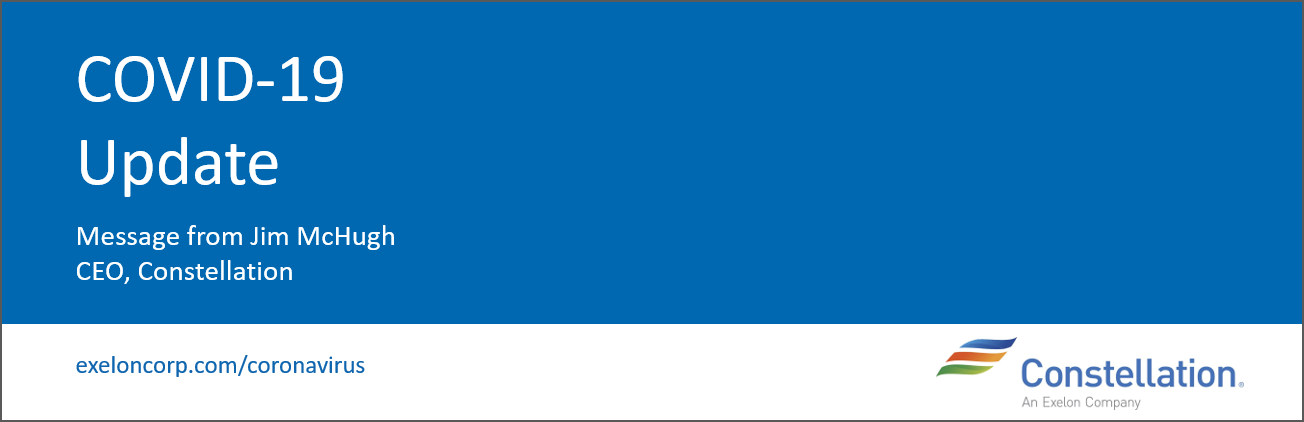 This message is being sent for internal distribution only to all Constellation and embedded employees on behalf of Jim McHugh.April 8, 2020Colleagues, Thank you again to everyone who was able to join this afternoon’s all-hands call. If you couldn’t attend the call, a full recording is available here. (Instructions on how to access Microsoft Stream are below.) As always, if we didn’t get to your question during Q&A, we’ll look to respond individually and/or add it to the Constellation FAQ on Exelon’s Coronavirus Information Center. Please continue to visit this site frequently for the latest company-wide updates. I also want to thank Ravi Ganti for his update on the work across the enterprise to analyze load degradation and Carrie Stockwell for sharing the balance of what Constellation is doing from a community relations perspective. In addition to my regular updates on the company’s response to COVID-19, we will continue to feature insights from diverse voices and perspectives across the business. Switching gears a bit, I wanted make you all aware of a video we posted to our social media platforms (LinkedIn, Twitter, Facebook) earlier this afternoon. In the video, we affirm our commitment to serving our customers, express our appreciation for medical personnel and first responders on the front lines, and recognize the efforts of our non-remote-enabled and field employees. I encourage you to engage (share, comment, like) with this post on platforms where you’re active to help spread our message to a wider audience. COVID-19 will continue to impact our family members, close friends, and neighbors, and as we move through this pandemic, we must support one another and remind ourselves that our people are the backbone of who we are as a company.The leadership team and I continue to be taken aback by the resiliency and determination with which you’re handling this crisis. I am inspired by, and proud of, our entire team.Best,Jim Accessing MS StreamIf prompted to login:User: E12345@exelonds.com (your E or C Number)Pass: Your Normal PasswordMobile?  Get the Stream App for iOS or for Android